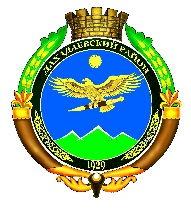  Республика Дагестан МУНИЦИПАЛЬНОЕ ОБРАЗОВАНИЕ «Дахадаевский район»ПОСТАНОВЛЕНИЕ«20 »05. 2014 г.	  № 34О РЕАЛИЗАЦИИ ПРИОРИТЕТНЫХ ПРОЕКТОВ РАЗВИТИЯ РД В  МО  «ДАХАДАЕВСКИЙ  РАЙОН» В 2014 ГОДУВ целях реализации приоритетных проектов развития РД в 2014 году, утвержденных постановлением Правительства РД от 26.02.2014 года №69 и повышения уровня социально-экономического развития района, постановляю:1. Утвердить:План мероприятий по реализации приоритетного проекта развития РД в МО «Дахадаевский район» "Обеление экономики" согласно приложению N 1;План мероприятий по реализации приоритетного проекта развития РД в МО «Дахадаевский район» "Создание точек роста" согласно приложению N 2;План мероприятий по реализации приоритетного проекта развития  РД в МО «Дахадаевский район» "Инвестиции в Дагестан" согласно приложению N 3;План мероприятий по реализации приоритетного проекта развития РД в МО «Дахадаевский район»"Новая индустриализация" согласно приложению N 4;План мероприятий по реализации приоритетного проекта развития РД в МО «Дахадаевский район» "Эффективное государственное управление" согласно приложению N 5;План мероприятий по реализации приоритетного проекта развития РД в МО «Дахадаевский район»  "Эффективное территориальное развитие" согласно приложению N 6;План мероприятий по реализации приоритетного проекта развития РД в МО «Дахадаевский район»"Эффективный агропромышленный комплекс" согласно приложению N 7;План мероприятий по реализации приоритетного проекта развития РД в МО «Дахадаевский район» "Бренд нового Дагестана" согласно приложению N 8;План мероприятий по реализации приоритетного проекта развития РД в МО «Дахадаевский район» "Человеческий капитал» согласно приложению N 9;План мероприятий по реализации приоритетного проекта развития РД в МО «Дахадаевский район»"Правопорядок и безопасность в Дагестане" согласно приложению N 10;Перечень мероприятий по обеспечению контроля за ходом реализации приоритетных проектов развития РД в МО «Дахадаевский район» согласно приложению N 11;Список руководящих работников, персонально ответственных за выполнение планов мероприятий по реализации приоритетных проектов развития РД в МО «Дахадаевский район», согласно приложению N 12.2. Рекомендовать администрациям поселений района утвердить соответствующие планы мероприятий по реализации приоритетных проектов развития Республики Дагестан на 2014 год.3. Контроль за исполнением настоящего постановления возложить на заместителей Главы МО «Дахадаевский район» по курируемым направлениям.Глава                                                                                                                 Д.Р.Омаров  Приложение N 1к постановлению Главы АдминистрацииМО  «Дахадаевский  район»от «20» мая . N 34ПЛАНМЕРОПРИЯТИЙ ПО РЕАЛИЗАЦИИ ПРИОРИТЕТНОГО ПРОЕКТА РАЗВИТИЯ РД В МО «ДАХАДАЕВСКИЙ РАЙОН»"ОБЕЛЕНИЕ" ЭКОНОМИКИ" НА 2014 ГОД.Приложение N 2к постановлению  МО «Дахадаевский  район»от «_20_» мая . N 34ПЛАНМЕРОПРИЯТИЙ ПО РЕАЛИЗАЦИИ ПРИОРИТЕТНОГО ПРОЕКТАРАЗВИТИЯ  РД  В  МО  «ДАХАДАЕВСКИЙ  РАЙОН» "ИНВЕСТИЦИИ В ДАГЕСТАН"Приложение N 3к постановлению администрацииМО  «Дахадаевский  район»от « 20» мая 2014 г. N 34ПЛАНМЕРОПРИЯТИЙ ПО РЕАЛИЗАЦИИ ПРИОРИТЕТНОГО ПРОЕКТА РАЗВИТИЯРД  В  МО  «ДАХАДАЕВСКИЙ  РАЙОН»	  "НОВАЯ ИНДУСТРИАЛИЗАЦИЯ" НА 2014 ГОДПриложение N 4к постановлению администрацииМО  «Дахадаевский  район»от « 20» мая 2014 г. N _34_ПЛАНМЕРОПРИЯТИЙ ПО РЕАЛИЗАЦИИ ПРИОРИТЕТНОГО ПРОЕКТАРАЗВИТИЕ  РД  В  МО  «ДАХАДАЕВСКИЙ  РАЙОН» «ЭФФЕКТИВНОЕ МУНИЦИПАЛЬНОЕ УПРАВЛЕНИЕ" НА 2014 ГОДПриложение N 5к постановлению администрацииМО  «Дахадаевский  район»от «20 » мая 2014 г. N 34ПЛАНМЕРОПРИЯТИЙ ПО РЕАЛИЗАЦИИ ПРИОРИТЕТНОГО ПРОЕКТАРАЗВИТИЯ  РД  В МО  «ДАХАДАЕВСКИЙ  РАЙОН» "ЭФФЕКТИВНОЕ ТЕРРИТОРИАЛЬНОЕРАЗВИТИЕ" НА 2014 ГОД-----------------------------Приложение N 6к постановлению администрацииМО  «Дахадаевский  район»от « 20» мая 2014 г. N 34ПЛАНМЕРОПРИЯТИЙ ПО РЕАЛИЗАЦИИ ПРИОРИТЕТНОГО ПРОЕКТАРАЗВИТИЯ  РД  В МО  «ДАХАДАЕВСКИЙ  РАЙОН» "ЭФФЕКТИВНЫй АГРОПРОМЫШЛЕННЫЙКОМПЛЕКС" НА 2014 ГОД7. Развитие  овощеводства  защищенного  грунтаПриложение N 7к постановлению администрацииМО  «Дахадаевский  район»от « 20 » мая 2014 г. N 34ПЛАНМЕРОПРИЯТИЙ ПО РЕАЛИЗАЦИИ ПРИОРИТЕТНОГО ПРОЕКТА РАЗВИТИЯ  РДВ	МО  «ДАХАДАЕВСКИЙ  РАЙОН» "БРЕНД НОВОГО ДАГЕСТАНА" НА 2014 ГОДПриложение N 8к постановлению АдминистрацииМО  «Дахадаевский  район»от « 20 » мая 2014 г. N 34ПЛАНМЕРОПРИЯТИЙ ПО РЕАЛИЗАЦИИ ПРИОРИТЕТНОГО ПРОЕКТА РАЗВИТИЯ  РД  ВМО  «ДАХАДАЕВСКИЙ  РАЙОН» "ЧЕЛОВЕЧЕСКИЙ КАПИТАЛ" (ПОДПРОЕКТЫ"ПРОСВЕЩЕННЫЙ ДАГЕСТАН", "КУЛЬТУРА И КУЛЬТУРНАЯ ПОЛИТИКАДАГЕСТАНА", "ЗДОРОВЫЙ ДАГЕСТАН", "СОЦИАЛЬНАЯ ЗАЩИТА","МОЛОДЕЖНЫЙ ДАГЕСТАН" И "СПОРТИВНЫЙ ДАГЕСТАН") НА 2014 ГОДПриложение N 9к постановлению ПравительстваРеспублики Дагестанот « 20 » мая 2014 г. N 34ПЛАНМЕРОПРИЯТИЙ ПО РЕАЛИЗАЦИИ ПРИОРИТЕТНОГО ПРОЕКТАРАЗВИТИЯ РД  В  МО  «ДАХАДАЕВСКИЙ  РАЙОН» "ПРАВОПОРЯДОК И БЕЗОПАСНОСТЬВ ДАГЕСТАНЕ" НА 2014 ГОДПриложение N 10к постановлению администрацииМО «Дахадаевский район»от « 20 » мая 2014 г. N 34ПЕРЕЧЕНЬМЕРОПРИЯТИЙ ПО ОБЕСПЕЧЕНИЮ КОНТРОЛЯ ЗА ХОДОМРЕАЛИЗАЦИИ ПРИОРИТЕТНЫХ ПРОЕКТОВ РАЗВИТИЯ	РД  В  	МО  «ДАХАДАЕВСКИЙ  РАЙОН» В 2014 ГОДУПриложение N 11к постановлению администрации  МО  «Дахадаевский  район»от «20» мая 2014 г. N 34СПИСОКРУКОВОДЯЩИХ РАБОТНИКОВ, ПЕРСОНАЛЬНО ОТВЕТСТВЕННЫХЗА ВЫПОЛНЕНИЕ ПЛАНОВ МЕРОПРИЯТИЙ ПО РЕАЛИЗАЦИИ ПРИОРИТЕТНЫХПРОЕКТОВ РАЗВИТИЯ РД  В  МО  «ДАХАДАЕВСКИЙ  РАЙОН»N п/пМероприятиеОжидаемый результатСрокИсполнители12345I. Расширение налоговой базы по налогу на имущество, земельному налогу, транспортному налогуI. Расширение налоговой базы по налогу на имущество, земельному налогу, транспортному налогуI. Расширение налоговой базы по налогу на имущество, земельному налогу, транспортному налогуI. Расширение налоговой базы по налогу на имущество, земельному налогу, транспортному налогуI. Расширение налоговой базы по налогу на имущество, земельному налогу, транспортному налогу1.Актуализация сведений о правообладателях земельных участков и объектов недвижимостирасширение налогооблагаемой базы по имущественным налогам в _____раза, или на ______ рублейянварь - декабрьОтдел  экономикиФинансовое управление2.Доведение ставок налога на имущество физических лиц и земельного налога до рекомендованных Правительством РД, а также оптимизация налоговых льгот, предоставленных решениями органов местного самоуправлениязавершение принятия соответствующих решений Собранием депутатовиюньОтдел  экономикиФинансовое  управлениеСобрание  депутатов3.Принятие мер по повышению эффективности использования имущества, находящегося в муниципальной собственности (предоставление в аренду или приватизация неиспользуемых земель, объектов недвижимости)повышение поступлений платежей в районный бюджет  от использования муниципального имущества. Принятие решения Собрания депутатов, решений по приватизации МУПовянварь - декабрьОтдел  экономикиКомитет  по  управлению  муниципальным  имуществом2. Повышение поступлений налога на доходы физических лиц2. Повышение поступлений налога на доходы физических лиц2. Повышение поступлений налога на доходы физических лиц2. Повышение поступлений налога на доходы физических лиц2. Повышение поступлений налога на доходы физических лиц4.Проведение работ по выявлению и пресечению использования работодателями схем минимизации налогообложения в виде выплаты неучтенной ("теневой") заработной платыувеличение поступления НДФЛ в ______раза, или на _______ руб., по сравнению с 2013 годомянварь - декабрьОтдел  экономикиРайонное  отделение  пенсионного  фонда (по согласованию)МРИ  УФНС  России  по  РД  №4 (по согласованию)4.1.Анализ величины заработной платы в разрезе отраслей экономики. Выявление организаций, выплачивающих заработную плату ниже среднеотраслевого уровня и ниже МРОТянварь - декабрьОтдел  экономикиРайстат  отдел (по согласованию)Районное  отделение  пенсионного  фонда (по согласованию)5.Усиление информационно-разъяснительной работы среди граждан о преимуществах "белой" зарплаты и недостатках зарплаты "в конверте"январь - декабрьОтдел экономикиОтдел  информации  и  информационных  технологий3. Малый и средний бизнес3. Малый и средний бизнес3. Малый и средний бизнес3. Малый и средний бизнес3. Малый и средний бизнес6.Выявление и постановка на налоговый учет лиц, осуществляющих предпринимательскую деятельность без соответствующей регистрацииувеличение поступлений от налогоплательщиков, применяющих специальные налоговые режимы, в 1,8 раза, или на _________ руб., по сравнению с 2013 годомянварь - декабрьОтдел экономикиМРИ  УФНС  России  по  РД №4(по согласованию)ОМВД по Дахадаевскому району(по согласованию)6.1.Инвентаризация розничных рынков и торговых мест на рынках с целью выявления и принятия мер в отношении незаконно действующих рынковвыявление реальной налоговой нагрузки январь - сентябрьОтдел  экономикиМРИ  УФНС  России  по  РД №4(по согласованию)ОМВД по Дахадаевскому району(по согласованию)6.2.Инвентаризация организаций, индивидуальных предпринимателей, осуществляющих деятельность в сфере организации питания населения, праздничных мероприятий, проведения концертных мероприятий, на предмет государственной регистрации и постановки на налоговый учет, полноты и своевременности уплаты налоговых и других обязательных платежей, правомерности применения специальных налоговых режимов, наличия соответствующих разрешительных документовувеличение поступлений от налогоплательщиков, применяющих специальные налоговые режимыиюльОтдел  экономикиМРИ  УФНС  России  по РД  №4  (по  согласованию)ОМВД  по  Дахадаевскому  району  (по  согласованию) 6.3.Подготовка и подписание с Минтрансом РД совместно с УФНС России по РД и МВД по РД соглашения с главой муниципального района и о сотрудничестве в области транспортного обслуживания населения в целях обеспечения полноты учета налогоплательщиков, занятых в сфере таксомоторных пассажирских перевозокзаключение соглашений между Минпромэнерго РД, УФНС России по РД, МВД по РД и главой муниципального района  о сотрудничестве в области транспортного обслуживания населенияапрельОтдел  экономикиМРИ  УФНС  России  по  РД  №4  (по  согласованию)ОМВД   по  Дахадаевскому  району  (по  согласованию)6.3.Подготовка и подписание с Минтрансом РД совместно с УФНС России по РД и МВД по РД соглашения с главой муниципального района и о сотрудничестве в области транспортного обслуживания населения в целях обеспечения полноты учета налогоплательщиков, занятых в сфере таксомоторных пассажирских перевозокмарт - декабрьОтдел  экономикиМРИ  УФНС  России  по  РД  №4  (по  согласованию)ОМВД   по  Дахадаевскому  району  (по  согласованию)7.Усиление работы по привлечению к административной ответственности юридических и физических лиц, допускающих административные нарушения в сфере природоохранного законодательстваобеспечение взыскания административных штрафов в полном объемеянварь - декабрьОтдел  архитектурыОтделение УФССП России по РД в районе (по согласованию)NМероприятиеОжидаемый результатОжидаемый результатОжидаемый результатСрокСрокИсполнители12333445Поддержка малого и среднего предпринимательстваПоддержка малого и среднего предпринимательстваПоддержка малого и среднего предпринимательстваПоддержка малого и среднего предпринимательстваПоддержка малого и среднего предпринимательстваПоддержка малого и среднего предпринимательстваПоддержка малого и среднего предпринимательстваПоддержка малого и среднего предпринимательства1Проведение ежегодного конкурса «Предприниматель года»Проведение ежегодного конкурса «Предприниматель года»реализация мероприятий согласно плану конкурса, награждение победителей конкурса Главой МО «Дахадаевский район»октябрьоктябрьАдминистрация МО «Дахадаевский район»Администрация МО «Дахадаевский район»Администрация МО «Дахадаевский район»NМероприятиеОжидаемый результатСрокИсполнители12345I. Сохранение и развитие предприятийI. Сохранение и развитие предприятийI. Сохранение и развитие предприятийI. Сохранение и развитие предприятийI. Сохранение и развитие предприятий1.Разработка плана мероприятий по созданию новых инвестиционных площадок на территории МО  «Дахадаевский  район»наличие реестра инвестиционных площадок на территории МО  «Дахадаевский  район»май - декабрьОтдел  экономики N п/пМероприятиеОжидаемый результатСрокИсполнители12345I. Проведение эффективной кадровой политикиI. Проведение эффективной кадровой политикиI. Проведение эффективной кадровой политикиI. Проведение эффективной кадровой политикиI. Проведение эффективной кадровой политики1.Организация работы по повышению квалификации и профессиональной переподготовке муниципальных служащихзаключение договоров муниципальных образований с учреждениями высшего профессионального образования на оказание образовательных услуг по дополнительному профессиональному образованию муниципальных служащихмарт - декабрьАдминистрация   МО  «Дахадаевский  район»2.Обеспечение открытости муниципальной службы. Развитие эффективного диалога между  муниципальной властью и гражданским обществоминформирование населения о муниципальной службе с применением всех возможных каналов коммуникацийпостоянноУправляющий  делами  администрации  МО  «Дахадаевский  район»ОИиИТ Администрации МО «Дахадаевский район»2. Повышение уровня информационной открытости власти2. Повышение уровня информационной открытости власти2. Повышение уровня информационной открытости власти2. Повышение уровня информационной открытости власти2. Повышение уровня информационной открытости власти3.Внедрение Стандарта информационной открытости деятельности органов исполнительной власти  МО  «Дахадаевский  район»информационная открытость органов исполнительной власти МО  «Дахадаевский  район»март - сентябрьАдминистрация  МО  «Дахадаевский  район»4.Обеспечение эффективного функционирования портала "Общественный надзор", расширение функциональных возможностей и популяризация порталаразмещение баннеров с ссылкой на портал "Общественный надзор" (адрес: http://nadzor.e-dag.ru) на всех официальных сайтах в сети "Интернет" органов исполнительной власти  МО  «Дахадаевский  район»постоянноОИиИТ  Администрации  МО  «Дахадаевский  район»4.Обеспечение эффективного функционирования портала "Общественный надзор", расширение функциональных возможностей и популяризация порталаразмещение рекламных материалов в государственных средствах массовой информациивесь периодОИиИТ  Администрации  МО  «Дахадаевский  район»5.Организация в целях проведения оценки регулирующего воздействия (ОРВ) публичных консультаций по проектам нормативных правовых актов РД  и  правовых  актов  МО  «Дахадаевский  район», затрагивающих интересы предпринимательской и инвестиционной деятельности, разрабатываемых органами исполнительной власти РД  и  МО  «Дахадаевский  район»создание специализированного портала для размещения информации о разработке органами исполнительной власти МО  «Дахадаевский  район» проектов нормативных правовых актов, ходе и результатах их общественного обсуждениявесь периодОтдел  экономикиОИиИТ  Администрации  МО  «Дахадаевский  район»5.Организация в целях проведения оценки регулирующего воздействия (ОРВ) публичных консультаций по проектам нормативных правовых актов РД  и  правовых  актов  МО  «Дахадаевский  район», затрагивающих интересы предпринимательской и инвестиционной деятельности, разрабатываемых органами исполнительной власти РД  и  МО  «Дахадаевский  район»опубликование на официальном сайте в сети "Интернет" результатов публичных консультаций и сводного отчетавесь периодОтдел  экономикиОИиИТ  Администрации  МО  «Дахадаевский  район»6.Проведение работы по сокращению сроков и количества процедур предоставления   муниципальных услугразработка и утверждение регламентов предоставления  муниципальных услуг, направленных на сокращение сроков и количества процедурпостоянноОИиИТ  Администрации  МО  «Дахадаевский  район»3. Развитие электронного  документа  оборота3. Развитие электронного  документа  оборота3. Развитие электронного  документа  оборота3. Развитие электронного  документа  оборота3. Развитие электронного  документа  оборота7.Развитие интранет-портала органов исполнительной власти МО  «Дахадаевский  район»поддержание в актуальном состоянии информации об органах исполнительной власти МО  «Дахадаевский  район», необходимой для их эффективного взаимодействия в рамках единого информационного поляянварь - июньОИиИТ  Администрации  МО  «Дахадаевский  район»7.Развитие интранет-портала органов исполнительной власти МО  «Дахадаевский  район»доведение доли органов исполнительной власти МО  «Дахадаевский  район», использующих в своей деятельности интранет-портал, до 80 проц.июньОИиИТ  Администрации  МО  «Дахадаевский  район»8.Расширение в районе сети многофункциональных центров предоставления  муниципальных услуг (МФЦ)открытие не менее 10 многофункциональных центров, предоставляющих государственные и муниципальные услуги по принципу "одного окна"январь - декабрьОИиИТ  Администрации  МО  «Дахадаевский  район»4. Обеспечение открытости бюджета4. Обеспечение открытости бюджета4. Обеспечение открытости бюджета4. Обеспечение открытости бюджета4. Обеспечение открытости бюджета9.Формирование материалов для проекта муниципального бюджета МО  «Дахадаевский  район» на 2015 год и на плановый период 2016 и 2017 годовразмещение указанных материалов на интернет-портале "Открытый бюджет"июль - сентябрьОтдел  экономикиФинансовое  управлениеРайонное  собрание10.Формирование проекта  муниципальной  инвестиционной программы, проекта  муниципального  бюджета  МО  «Дахадаевский  район» на 2015 год и на плановый период 2016 и 2017 годовразмещение указанных проектов на интернет-портале "Открытый бюджет" и в средствах массовой информации для публичного обсужденияоктябрь - декабрьФинансовое  управлениеОтдел  экономики,Районное  собраниеN п/пМероприятиеОжидаемый результатСрокИсполнители123451. Корректировка схем территориального планирования  МО  «Дахадаевский  район»1. Корректировка схем территориального планирования  МО  «Дахадаевский  район»1. Корректировка схем территориального планирования  МО  «Дахадаевский  район»1. Корректировка схем территориального планирования  МО  «Дахадаевский  район»1. Корректировка схем территориального планирования  МО  «Дахадаевский  район»2.Проведение конкурсов на корректировку схем территориального планирования МО  «Дахадаевский  район»подготовка необходимой конкурсной документации, включая технические задания, проведение открытых конкурсов, заключение контрактов на корректировку схем территориального планирования  МО  «Дахадаевский  район»апрель - майКомитет  по  управлению  муниципальным имуществомОтдел  архитектурыОтдел  экономикиОтдел  по  муниципальным  закупкам3.Корректировка схем территориального планирования  МО  «Дахадаевский  район»наличие скорректированных схем территориального планирования МО  «Дахадаевский  район»декабрьКомитет  по  управлению  муниципальным имуществомОтдел  экономики,2. Развитие территории  МО  «Дахадаевский  район»2. Развитие территории  МО  «Дахадаевский  район»2. Развитие территории  МО  «Дахадаевский  район»2. Развитие территории  МО  «Дахадаевский  район»2. Развитие территории  МО  «Дахадаевский  район»4.Начало реализации мероприятий первого этапа муниципальной программы МО  «Дахадаевский  район» "Социально-экономическое развитие МО  «Дахадаевский  район» на 2014-2018 годы"снятие инфраструктурных ограничений, создание инвестиционных площадок, обеспечение условий для перевода экономики в режим интенсивного развитиядекабрьОтдел  экономикиКомитет  по  управлению  муниципальным имуществом5.Подготовка инвестиционных проектов для реализации в рамках муниципальной   программы МО  «Дахадаевский  район» "Социально-экономическое развитие МО  «Дахадаевский  район» на 2014-2018 годы"подготовка необходимого пакета документов по инвестиционным проектам, планируемым к реализации в горных районахоктябрьОтдел  экономикиКомитет  по  управлению  муниципальным имуществом3. Рекреационный комплекс МО  «Дахадаевский  район»3. Рекреационный комплекс МО  «Дахадаевский  район»3. Рекреационный комплекс МО  «Дахадаевский  район»3. Рекреационный комплекс МО  «Дахадаевский  район»3. Рекреационный комплекс МО  «Дахадаевский  район»6.Разработка генеральной схемы развития туристско-рекреационного комплекса  МО  «Дахадаевский  район»завершение работ по разработке генеральной схемы развития туристско-рекреационного комплекса  МО  «Дахадаевский  район»августКомитет  по  управлению  муниципальным имуществомОтдел  экономикиУправление  культурыN п/пМероприятиеОжидаемый результатСрокИсполнители123451. Развитие садоводства1. Развитие садоводства1. Развитие садоводства1. Развитие садоводства1. Развитие садоводства1.Муниципальная поддержка развития садоводствазакладка садов на площади не менее 1100 га, в т.ч. интенсивного типа - не менее 100 гаапрель, ноябрьУСХ2.Разработка бизнес-плана и проектно-сметной документации на организацию производства посадочного материала для интенсивных садовподготовка бизнес-плана, проектно-сметной документации на закладку питомникаиюньУСХОтдел  экономикиГНУ "ДагНИИ сельского хозяйства" (по согласованию)2. Развитие животноводства, переработки молока и мяса, включая семейные подворья и малые формы хозяйствования2. Развитие животноводства, переработки молока и мяса, включая семейные подворья и малые формы хозяйствования2. Развитие животноводства, переработки молока и мяса, включая семейные подворья и малые формы хозяйствования2. Развитие животноводства, переработки молока и мяса, включая семейные подворья и малые формы хозяйствования2. Развитие животноводства, переработки молока и мяса, включая семейные подворья и малые формы хозяйствования3.Подготовка инвестиционных площадок для размещения животноводческих ферм, предприятий по переработке молока и мясаутверждение реестра инвестиционных площадок для строительства и модернизации животноводческих ферм, предприятий по переработке молока и мясаапрельОтдел  экономики,Комитет  по  управлению  муниципальным имуществомУСХ,Органы местного самоуправления  МО  «Дахадаевский  район» (по согласованию)4.Сопровождение строительства и модернизации животноводческих ферм, предприятий по переработке молока и мясазавершение строительства и ввод в эксплуатацию животноводческих ферм, предприятий по переработке молока и мясадекабрьУСХ,органы местного самоуправления  МО  «Дахадаевский  район» (по согласованию)5.Проведение конкурса на предоставление грантов семейным животноводческим фермам и начинающим фермерампроведение конкурсов на предоставление грантов семейным животноводческим фермам в размере до 5 млн. руб. и начинающим фермерам в размере до 1,5 млн. рублейавгустУСХ6.Приобретение, установка и размещение  охладителей молока для хранения молока, приобретенного у личных подсобных хозяйств населения (ЛПХ)стимулирование производства молока населением, увеличение объемов его промышленной переработкиноябрьУСХ3. Земельная реформа3. Земельная реформа3. Земельная реформа3. Земельная реформа3. Земельная реформа7.Инвентаризация земель сельскохозяйственного назначения по всем категориям землепользователей в  МО  «Дахадаевский  район»выявление неиспользуемых земель сельскохозяйственного назначения и застроенных территорий на этих землях, вовлечение их в оборотноябрьКомитет  по  управлению  муниципальным имуществомУСХ,органы местного самоуправления  в  МО  «Дахадаевский  район   (по согласованию)8.Проведение культуртехнических работ на землях сельскохозяйственного назначениявовлечение в сельскохозяйственный оборот неиспользуемых сельскохозяйственных угодий площадью не менее 5 тыс. гаоктябрьУСХ ,Отдел  экономики	Комитет  по  управлению  муниципальным имуществом4. Развитие сельскохозяйственной потребительской кооперации4. Развитие сельскохозяйственной потребительской кооперации4. Развитие сельскохозяйственной потребительской кооперации4. Развитие сельскохозяйственной потребительской кооперации4. Развитие сельскохозяйственной потребительской кооперации9.Разработка и принятие ведомственной целевой программы "Развитие сельскохозяйственной потребительской кооперации в МО  «Дахадаевский  район» на 2014-2016 годы"создание условий для восстановления и развития сельскохозяйственной потребительской кооперациимайУСХОтдел  экономикиДагпотребсоюз  (по  согласованию)10.Создание  функционирующих сельскохозяйственных кооперативовувеличение выпуска качественной продукции, производимой ЛПХ, обеспечение ее сохранности, переработка и доведение до потребителяоктябрьУСХ,Отдел  экономикиКомитет  по  управлению  муниципальным имуществомДагпотребсоюз (по согласованию),11.Стимулирование развития ЛПХ (семейных подворий)распространение мер государственной поддержки за счет средств республиканского бюджета Республики Дагестан на ЛПХиюньУСХ5. Вовлечение органов местного самоуправления в реализацию инвестиционных проектов в агропромышленном комплексе5. Вовлечение органов местного самоуправления в реализацию инвестиционных проектов в агропромышленном комплексе5. Вовлечение органов местного самоуправления в реализацию инвестиционных проектов в агропромышленном комплексе5. Вовлечение органов местного самоуправления в реализацию инвестиционных проектов в агропромышленном комплексе5. Вовлечение органов местного самоуправления в реализацию инвестиционных проектов в агропромышленном комплексе12.Формирование в МО  «Дахадаевский  район»  не менее 2 инвестиционных проектов в сфере агропромышленного комплексасоздание инвестиционных площадокмайУСХОтдел  экономики13.Сопровождение органами местного самоуправления инвестиционных проектов в сфере агропромышленного комплексареализация инвестиционных проектовдекабрьУСХОтдел  экономики6. Развитие  птицеводства6. Развитие  птицеводства6. Развитие  птицеводства6. Развитие  птицеводства6. Развитие  птицеводства14.Проектное  сопровождение  ООО  «ЭкоПродукт»Запуск  производствамарт,  сентябрьУСХОтдел  экономики15.Формирование  инвестиционных  площадок  для  последующего  их  предоставления  потенциальным  инвесторам,  в  том  числе  с  использованием  геотермальных  источниковНаличие  инвестиционных  площадок  с  необходимой  правоустанавливающей  документациейапрель,  сентябрьКомитет  по  управлению  муниципальным имуществомУСХОтдел  экономики16.Разработка  механизма  поддержки  внедрения  в  МО  «Дахадаевский  район»  малогабаритных  тепличных  комплексовРазработка  механизма  финансовой  и  организационно-технической  поддержки  проектов  строительства  малогабаритных  тепличных  комплексовмай          декабрьКомитет  по  управлению  муниципальным имуществомОтдел  экономикиФинансовое  управлениеNМероприятиеОжидаемый результатСрокИсполнители123451. Дагестан туристический1. Дагестан туристический1. Дагестан туристический1. Дагестан туристический1. Дагестан туристический2.Создание  туристического информационно-сервисного бюро в МО  «Дахадаевский  район»развитие туристической сферы в  МО  «Дахадаевский  район»февраль - июльУправление  культуры,ОИиИТ  Администрации  МО  «Дахадаевский  район»Бюро  в  МО  «Дахадаевский  район»3.Создание в сельских муниципальных образованиях в  МО  «Дахадаевский  район» сети "гостевых домов" с элементами традиционного жизненного уклада населения  районасоздание в сельских муниципальных образованиях сети "гостевых домов" (не менее 5), стилизованных под традиционные жилища населяющих регион народов с атрибутами национального жизненного уклада горцев.Увеличение количества туристических посещений, создание рабочих местдекабрьУправление  культурыОтдел  экономикиКомитет  по  управлению  муниципальным имуществом4.Разработка и паспортизация новых туристических маршрутов по МО  «Дахадаевский  район» в рамках реализации Международного историко-культурного проекта стран СНГ и Китая "Великий шелковый путь"наличие разработанных и паспортизированных маршрутов, в том числе охватывающих памятники истории, культуры и архитектуры, объекты, включенные в список Всемирного культурного наследия ЮНЕСКОиюльУправление  культурыОтдел  экономикиNМероприятиеОжидаемый результатСрокИсполнители12345I. Просвещенный ДагестанI. Просвещенный ДагестанI. Просвещенный ДагестанI. Просвещенный ДагестанI. Просвещенный ДагестанЯзыки народов ДагестанаЯзыки народов ДагестанаЯзыки народов ДагестанаЯзыки народов ДагестанаЯзыки народов Дагестана1.Разработка Программы по популяризации знания родных языковналичие разработанной Программы по популяризации знания родных языков, позволяющей расширить масштабы проведения мероприятий, направленных на популяризацию родных языков (конкурсы, олимпиады, издание методической литературы)мартУправление  образования  администрации МО  «Дахадаевский  район»,ГБУ РД "Дагестанский научно-исследовательский институт педагогики им. А. А. Тахо-Годи"Русскоязычный ДагестанРусскоязычный ДагестанРусскоязычный ДагестанРусскоязычный ДагестанРусскоязычный Дагестан2.Реализация Программы по популяризации знания русского языка в МО  «Дахадаевский  район»повышение интереса населения к изучению русского языка (в том числе с помощью ресурса социальной рекламы, с привлечением предпринимательских структур)январь - декабрьУправление  образования  администрации МО  «Дахадаевский  район»Англоязычный ДагестанАнглоязычный ДагестанАнглоязычный ДагестанАнглоязычный ДагестанАнглоязычный Дагестан3.Функционирование ассоциации учителей английского языкаулучшение качества образования.Создание ассоциации учителей английского языкаянварь - декабрьУправление  образования  администрации МО  «Дахадаевский  район»4.Разработка и реализация Программы по популяризации знания английского языка в МО  «Дахадаевский  район»повышение интереса населения к изучению английского языка (в том числе с помощью ресурса социальной рекламы, с привлечением предпринимательских структур)март - декабрьУправление  образования  администрации МО  Дахадаевский  район»5.Организация дистанционных курсов для преподавателей английского языкаповышение квалификации не менее 100 учителей английского языкаапрель, сентябрьУправление  образования  администрации МО  Дахадаевский  район»6.Проведение олимпиады учителей английского языкавыявление лучших учителей английского языка.Организация материального стимулирования победителеймартУправление  образования администрации МО  «Дахадаевский  район»Проект "Школа будущего"Проект "Школа будущего"Проект "Школа будущего"Проект "Школа будущего"Проект "Школа будущего"7.Разработка программы  повышения квалификации преподавательских кадров в рамках проекта «Школа будущего»Формирования графика мероприятий по повышению квалификации преподавательских кадров в рамках проекта «Школа будущего» на базе ГБОУ ДПО. Подготовка образовательных программмартУправление  образования  администрации МО  «Дахадаевский  район»8.Определение и подготовка помещения для размещения ЦИТ (центр информационных технологий)создание необходимых условий для работымартУправление  образования администрации   МО»Дахадаевский  район»Изменения в системе дошкольного образованияИзменения в системе дошкольного образованияИзменения в системе дошкольного образованияИзменения в системе дошкольного образованияИзменения в системе дошкольного образования9.Развитие вариативных форм дошкольного образованияувеличение доли воспитанников, получающих услуги дошкольного образованияянварь - декабрьУправление  образования администрации   МО  «Дахадаевский  район» 10.Создание условий для привлечения негосударственных организаций в сферу дошкольного образованияоказание государственной поддержки предпринимателям, организующим деятельность негосударственных дошкольных организацийиюльУправление  образования администрации  МО  «Дахадаевский  район» 11.Кадровое обеспечение системы дошкольного образованияпроведение повышения квалификации и переподготовки педагогических работников дошкольного образованиямарт - декабрьУправление  образования администрацииГБОУ ДПО "ДИПКПК"12.Внедрение системы оценки качества дошкольного образованияутверждение показателей эффективности деятельности подведомственных государственных (муниципальных) организаций дошкольного образования, их руководителей и основных категорий работниковапрельУправление  образования  администрации   МО  «Дахадаевский  район» 13.Внедрение электронной очереди в дошкольные образовательные учрежденияналичие функционирующей электронной очереди в дошкольные образовательные учрежденияянварьУправление  образования  администрации   МО  «Дахадаевский  район»2. Культура и культурная политика Дагестана2. Культура и культурная политика Дагестана2. Культура и культурная политика Дагестана2. Культура и культурная политика Дагестана2. Культура и культурная политика ДагестанаСохранение и развитие народного творчества и традиционной культуры народов ДагестанаСохранение и развитие народного творчества и традиционной культуры народов ДагестанаСохранение и развитие народного творчества и традиционной культуры народов ДагестанаСохранение и развитие народного творчества и традиционной культуры народов ДагестанаСохранение и развитие народного творчества и традиционной культуры народов Дагестана14.Подготовка и издание антологии народной традиционной культуры МО  «Дахадаевский  район» по селамиздание антологии народной традиционной культуры МО  «Дахадаевский  район»сентябрь - декабрьУправление  культуры администрации МО  «Дахадаевский  район»Стимулирование народного творчества, развитие культурно-досуговой деятельностиСтимулирование народного творчества, развитие культурно-досуговой деятельностиСтимулирование народного творчества, развитие культурно-досуговой деятельностиСтимулирование народного творчества, развитие культурно-досуговой деятельностиСтимулирование народного творчества, развитие культурно-досуговой деятельностисентябрь15.Организация и проведение районного конкурса на присуждение премии  за заслуги в сохранении и развитии народного творчества и традиционной культуры проведение районного конкурса на присуждение премии  за заслуги в сохранении и развитии народного творчества и традиционной культуры апрель - декабрьУправление  культуры администрации МО  «Дахадаевский  район»Центры традиционной культуры народов РоссииЦентры традиционной культуры народов РоссииЦентры традиционной культуры народов РоссииЦентры традиционной культуры народов РоссииЦентры традиционной культуры народов России16.Продолжение работы по открытию центра традиционной культуры народов России в  МО  «Дахадаевский  район»  на базе культурно-досуговых учрежденийОткрытие  центра  традиционной  культуры  народов  России  в  МО  «Дахадаевский  район»  январь - декабрьУправление  культуры администрации МО  «Дахадаевский  район»Повышение эффективности управления, распоряжения и использования памятников истории и культуры регионального значенияПовышение эффективности управления, распоряжения и использования памятников истории и культуры регионального значенияПовышение эффективности управления, распоряжения и использования памятников истории и культуры регионального значенияПовышение эффективности управления, распоряжения и использования памятников истории и культуры регионального значенияПовышение эффективности управления, распоряжения и использования памятников истории и культуры регионального значения17.Проведение работ по консервации и сохранению 23 оборонительных башен как объектов мирового наследиязавершение работ по консервации и сохранению ___ оборонительных башен как объектов мирового наследияянварь - декабрьУправление  культуры  администрации МО  «Дахадаевский  район»Традиции ДагестанаТрадиции ДагестанаТрадиции ДагестанаТрадиции ДагестанаТрадиции Дагестана18.Реализация подпрограммы развития местных промыслов "Традиции Дагестана" муниципальной  программы МО  «Дахадаевский  район» "Развитие народных художественных промыслов на 2014-2016 годы", утвержденной постановлением  администрации  МО  «Дахадаевский  район»подготовка мастеров в соответствии с зарубежным опытом в 2014 году ___ человек. Оснащение мастерских современным оборудованием. Разработка новых видов и улучшение качества изделий народных художественных промыслов, в т.ч. в 2014 году ____ ед., увеличение объема производства и сбыта произведенных изделий народных художественных промыслов в пилотных поселениях республики в 2014 году ________ руб.декабрьАдминистрация  МО  Дахадаевский  район»Культура - детям селаКультура - детям селаКультура - детям селаКультура - детям селаКультура - детям села19.Реализация долгосрочного проекта "Культура - детям села" для обеспечения возможности полноценного показа и восприятия учащимися художественного продукта в соответствующей художественной атмосфере приобщение учащихся сельских школ к различным формам профессионального творчества через бесплатный абонементмарт - декабрьУправление  культуры администрации  МО  «Дахадаевский  район» 3. Социальная защита3. Социальная защита3. Социальная защита3. Социальная защита3. Социальная защитаДоступная средаДоступная средаДоступная средаДоступная средаДоступная среда20.Повышение доступности среды жизнедеятельности для инвалидов и других маломобильных групп населения, проживающих в МО  «Дахадаевский  район»увеличение доли объектов социальной инфраструктуры, на которые сформированы паспорта доступности, в общем количестве объектов социальной инфраструктуры в приоритетных сферах жизнедеятельности инвалидов и других маломобильных групп населения (далее - МГН) до 25 процентов.Увеличение доли доступных для инвалидов и других МГН приоритетных объектов социальной, транспортной, инженерной инфраструктуры в общем количестве приоритетных объектов в РД - до 15 процентовдекабрьУСЗН  в  МО  «Дахадаевский  районГБУ  Дахадаевская  ЦРБУправление  культурыУправление  образованияОИиИТ  Администрации  МО  «Дахадаевский  район»  УФиС  Администрации  Труд и занятость населенияТруд и занятость населенияТруд и занятость населенияТруд и занятость населенияТруд и занятость населения21.Обеспечение содействия в трудоустройстве гражданам, ищущим работу, и повышение уровня занятости населения, проживающего в МО  «Дахадаевский  район»снижение уровня регистрируемой безработицы до 2,3 процента к численности экономически активного населения МО  «Дахадаевский  район».Повышение доли трудоустроенных граждан в общей численности граждан, обратившихся за содействием в поиске подходящей работы в органы службы занятости, - до _____ процента.Снижение доли безработных граждан, ищущих работу восемь и более месяцев, в общей численности безработных граждан, зарегистрированных в органах службы занятости, - до 5,5 процентадекабрьГКУ  ЦЗН  в  МО  «Дахадаевский  район» (по  согласованию)22.Обеспечение условий и мер, облегчающих переход молодежи от учебы к трудусоздание молодежной биржи труда.Профессиональная ориентация, содействие трудоустройству молодежи и оказание информационной поддержки.Организация стажировки выпускников учреждений профессионального образованияапрельГКУ  ЦЗН  в  МО  «Дахадаевский  район» ( по  согласованию)Отдел  экономики,Повышение уровня социальной поддержки гражданПовышение уровня социальной поддержки гражданПовышение уровня социальной поддержки гражданПовышение уровня социальной поддержки гражданПовышение уровня социальной поддержки граждан23.Модернизация и развитие социального обслуживания граждан пожилого возраста и инвалидовохват социальными услугами более 90 процентов пожилых людей из числа выявленных граждан пожилого возраста, нуждающихся в социальной поддержке и социальном обслуживании.Предоставление более ______. граждан пожилого возраста социальных услуг в надомных условиях.Предоставление более ______ гражданам пожилого возраста социальных услуг в стационарных учреждениях социального обслуживания населения, создание надлежащих условий для проживания граждан пожилого возраста.Предоставление  гражданам пожилого возраста компьютерных услугдекабрьКЦСОН  в  МО  «Дахадаевский  район»  (по  согласованию)Комитет  по  управлению  муниципальным  имуществом  администрации  МО  «Дахадаевский  район» 24.Завершение обеспечения жильем участников Великой Отечественной войны, вдов погибших (умерших) участников Великой Отечественной войнывыдача субсидий на приобретение жилья ______ участникам Великой Отечественной войны, вдовам погибших (умерших) участников Великой Отечественной войныдекабрьУправление  УСЗН  в  МО  «Дахадаевский  район»4. Молодежный Дагестан4. Молодежный Дагестан4. Молодежный Дагестан4. Молодежный Дагестан4. Молодежный ДагестанФормирование системы поддержки обладающей лидерскими навыками, инициативной и талантливой молодежиФормирование системы поддержки обладающей лидерскими навыками, инициативной и талантливой молодежиФормирование системы поддержки обладающей лидерскими навыками, инициативной и талантливой молодежиФормирование системы поддержки обладающей лидерскими навыками, инициативной и талантливой молодежиФормирование системы поддержки обладающей лидерскими навыками, инициативной и талантливой молодежи25.Реализация проекта "Школьная лига КВН" в МО  «Дахадаевский  район».Организация и проведение фестиваля "Районная лига КВН"привлечение к КВН-движению в  ______ детей и подростков в МО  «Дахадаевский  район»январь - декабрьКомитет  по  делам  молодежи   администрации  МО  «Дахадаевский  район»Управление  образования администрации  МО  «Дахадаевский  район»26.Проведение Межрегионального фестиваля молодежных самобытных коллективов и солистов "Таланты Кавказа"выявление и поддержка самобытных творческих коллективов и солистов, популяризация нового репертуара, обмен опытом и повышение квалификации руководителей творческих коллективов путем проведения мастер-классов, взаимодействия с педагогами и артистами Северного Кавказа.Привлечение к участию ________ человекиюнь - ноябрьУправление  образования  администрации  МО  «Дахадаевский  район»Управление  культуры администрации  МО  «Дахадаевский  район» 27.Организация молодежных форумов "Эффективный муниципалитет" в МО  «Дахадаевский  район» совместно с молодежным общественным движением "Я - помощник Президента"привлечение к участию _________ человек. Формирование новых компетенций в разработке программ и проектов по работе с молодежью в  МО  «Дахадаевский  район»апрель, май, октябрьУправление  образования администрации МО  «Дахадаевский  район»Комитет  по  делам  молодежи  администрации  МО  «Дахадаевский  район» 28.Организация и проведение районной военно-спортивной игры "Орленок". Допризывная подготовка в целях приобщения к физической культуре, спорту, воспитания патриотизма, обучения основам военно-прикладной техникиповышение уровня патриотизма среди допризывной молодежи, подготовка к службе в армии (_________ человек)июль - ноябрьУправление  образования  администрации   МО  «Дахадаевский  район» Формирование у молодежи российской идентичности и профилактика асоциального поведения, этнического и религиозно-политического экстремизма в молодежной средеФормирование у молодежи российской идентичности и профилактика асоциального поведения, этнического и религиозно-политического экстремизма в молодежной средеФормирование у молодежи российской идентичности и профилактика асоциального поведения, этнического и религиозно-политического экстремизма в молодежной средеФормирование у молодежи российской идентичности и профилактика асоциального поведения, этнического и религиозно-политического экстремизма в молодежной средеФормирование у молодежи российской идентичности и профилактика асоциального поведения, этнического и религиозно-политического экстремизма в молодежной среде29.Проведение парада детских и молодежных объединений "Наследники Победы"участие _____ человек в параде ПобедымайУправление  образования  администрации   МО  «Дахадаевский  район»Комитет  по  делам  молодежи  администрации  МО  «Дахадаевский  район» 30.Организация и проведение республиканского проекта "Академия молодого гражданина"участие ______ человек в тренингах и семинарах по основам избирательного процессаапрель - ноябрьУправление  образования  Избирательная комиссия Дахадаевского  районаКомитет  по  делам  молодежи  Формирование системы мер по укреплению института семьиФормирование системы мер по укреплению института семьиФормирование системы мер по укреплению института семьиФормирование системы мер по укреплению института семьиФормирование системы мер по укреплению института семьи31.Организация и проведение республиканского конкурса "Папа, мама, я - спортивная семья"участие ______ молодых семей в культурно-спортивном фестивале, направленном на укрепление основ семьи и бракаавгустУправление  образования  Комитет  по  делам  молодежи  Организационно-методическая и информационно-аналитическая работаОрганизационно-методическая и информационно-аналитическая работаОрганизационно-методическая и информационно-аналитическая работаОрганизационно-методическая и информационно-аналитическая работаОрганизационно-методическая и информационно-аналитическая работа32.Формирование рейтинга эффективности деятельности муниципальных образований, внедрение в практику работы рейтинговой оценки деятельности муниципальных образований в области реализации молодежной политики.Проведение тематических проверок муниципальных органов, осуществляющих деятельность по работе с молодежьюопределение рейтинга в  МО  «Дахадаевский  район», осуществляющих реализацию молодежной политикидекабрьУправление  образования  5. Спортивный Дагестан5. Спортивный Дагестан5. Спортивный Дагестан5. Спортивный Дагестан5. Спортивный ДагестанПропаганда физической культуры и спортаПропаганда физической культуры и спортаПропаганда физической культуры и спортаПропаганда физической культуры и спортаПропаганда физической культуры и спорта33.Организация и проведение районных массовых спортивных и физкультурно-оздоровительных мероприятий (спартакиады, фестивали) среди различных категорий населенияувеличение доли граждан, привлеченных к систематическим занятиям физической культурой и спортом, до 13,0 проц. от общей численности населения (11,0 проц. - 2013 г.).Улучшение физического развития и физической подготовленности населения, снижение уровня заболеваемости.Снижение уровня правонарушений среди детей, подростков и молодежи посредством пропаганды физической культуры и спортаянварь - декабрьУФиС  Администрации                  Комитет  по  делам  молодежи    NМероприятиеОжидаемый результатСрокИсполнители123451. Противодействие идеологии экстремизма и терроризма1. Противодействие идеологии экстремизма и терроризма1. Противодействие идеологии экстремизма и терроризма1. Противодействие идеологии экстремизма и терроризма1. Противодействие идеологии экстремизма и терроризма1.Реализация муниципальной программы МО  «Дахадаевский  район» "Информационное противодействие идеологии экстремизма и терроризма на 2013-2016 годы"осуществление комплексных мер, направленных на идеологическое противодействие экстремизму и терроризму, идеологическая работа с населением, доведение до него сути и ошибочности террористической идеологииянварь - декабрьЗам.  Главы  администрации    по  безопасности                                   ОМВД  по  Дахадаевскому  району  РДУФСБ России по Дахадаевскому  району  РД1.2.Проведение заседаний Совета Безопасности  в  МО  «Дахадаевский  район» и Антитеррористической комиссии в МО  «Дахадаевский  район»анализ ситуации и определение плана первоочередных задач по вопросам обеспечения противодействия экстремизму и терроризмуежеквартальноЗаместитель  главы  администрации    по  безопасности2. Обеспечение общественного порядка и противодействие преступности2. Обеспечение общественного порядка и противодействие преступности2. Обеспечение общественного порядка и противодействие преступности2. Обеспечение общественного порядка и противодействие преступности2. Обеспечение общественного порядка и противодействие преступности2.Реализация муниципальной  программы  МО  «Дахадаевский  район» "Обеспечение общественного порядка и противодействие преступности в  МО  «Дахадаевский  район» на 2014-2017 годы"обеспечение проведения мероприятий, направленных на профилактику правонарушений, противодействие преступности и укрепление материально-технического оснащения субъектов правоохранительной деятельностиянварь - декабрьОтдел  экономикиУправление  образования  УФиС  АдминистрацииОМВД  по  Дахадаевскому  району  РД3. Техногенные риски и природные катастрофы3. Техногенные риски и природные катастрофы3. Техногенные риски и природные катастрофы3. Техногенные риски и природные катастрофы3. Техногенные риски и природные катастрофы3Реализация подпрограммы "Создание общественных спасательных постов в местах массового отдыха населения на воде и обучение населения, прежде всего детей, плаванию и приемам спасания на воде в  МО  «Дахадаевский  район» 2014-2017 годы" Программыувеличение количества мест массового отдыха населения на воде, отдыхающих на водных объектах в  МО  «Дахадаевский  район», оборудованных спасательными постами, а также профилактических мероприятий по предупреждению несчастных случаев и обучению, прежде всего детей, плаванию и мерам безопасности на водеянварь - декабрьОтдел  ГО  ЧС  и  ЛПСБУправление  образованияУФиС  Администрации3.1Реализация подпрограммы "Снижение рисков и смягчение последствий чрезвычайных ситуаций природного и техногенного характера в МО  «Дахадаевский  район» на 2014-2018 годы" Программыснижение риска чрезвычайных ситуаций природного и техногенного характера, сокращение количества погибших и пострадавших в чрезвычайных ситуациях, снижение экономического ущерба от чрезвычайных ситуацийянварь - декабрьОтдел  ГО  ЧС  и  ЛПСБ4. Противодействие незаконному обороту наркотиков и профилактика наркомании4. Противодействие незаконному обороту наркотиков и профилактика наркомании4. Противодействие незаконному обороту наркотиков и профилактика наркомании4. Противодействие незаконному обороту наркотиков и профилактика наркомании4. Противодействие незаконному обороту наркотиков и профилактика наркомании4.Подготовка и реализация Плана агитационных и профилактических мероприятий в сфере противодействия незаконному обороту наркотиков на 2014 годусиление профилактической и пропагандистской работы с населением, предотвращение вовлечения молодежи в наркосредуянварь - декабрьГБУ  Дахадаевская  ЦРБУправление  образования  ОИиИТ  АдминистрацииУФиС  АдминистрацииУправление  культуры  МРИ УФСКН России  по  Дахадаевскому  району  РД, №4  (по  согласованию)ОМВД  по  Дахадаевскому  району  РДУправление ФСБ России по Дахадаевскому  району РД N п/пМероприятиеОжидаемый результатСрокИсполнители12345.1.Организация работы по анализу и отбору предложений по формированию планов мероприятий по реализации приоритетных проектов развития РД в  МО  «Дахадаевский  район» на 2015 годформирование планов мероприятий по реализации приоритетных проектов развития МО «Дахадаевский  район» на 2015 год, в том числе с учетом потребностей   МО «Дахадаевский  район»июнь - октябрьАдминистрация  МО «Дахадаевский  район»Отдел  экономикиФинансовое  управление2.Утверждение планов мероприятий по реализации приоритетных проектов развития РД в МО «Дахадаевский  район» на 2015 годпостановление главы  администрации МО «Дахадаевский  район» об утверждении планов мероприятий по реализации приоритетных проектов развития РД на 2015 годноябрь - декабрьАдминистрация  МО «Дахадаевский  район»Отдел  экономики Финансовое  управлениеN п/пНаименование приоритетного проекта развития Республики ДагестанРуководящие работники, персонально ответственные за выполнение планов мероприятий1231."Обеление" экономикиГаджиев Г.М.  начальник  отдела  экономики Бахмудов Н.Р. – начальник  финансового  управленияИбрагимов А.М. – председатель  районного  собранияЗайпуллаев А.А. – заместитель  Главы  администрации – председатель  комитета  по  управлению  муниципальным  имуществом2.Инвестиции в Дагестан (включая подпроекты "Привлечение федеральных инвестиций", "Предприниматель - опора Дагестана")Гаджиев Г.М. – начальник  отдела  экономики3.Новая индустриализацияГаджиев Г.М. – начальник  отдела  экономики4.Эффективное муниципальное управлениеГаджиев Г.Г. – управляющий  делами  администрации Абдурахманов Г.А. – начальник  ОИиИТ5.Эффективное территориальное развитиеЗайпуллаев А.А. – заместитель  Главы  администрации – председатель  комитета  по  управлению  муниципальным  имуществомШейхов Ш.Р. – начальник  отдела  архитектурыМуртазалиев М.М. – начальник  отдела  муниципального  заказа7.Эффективный агропромышленный комплексРаджабов Р.К. – заместитель  Главы  администрации – начальник  УСХЗайпуллаев А.А. – заместитель  Главы  администрации – председатель  комитета  по  управлению  муниципальным  имуществом8.Бренд нового ДагестанаМусаев Г.М. – начальник  управления  культурыГаджиев Г.М. – начальник  отдела  экономикиЗайпуллаев А.А. – заместительГлавы  администрации – председатель  комитета  по  управлению  муниципальным  имуществом9.Человеческий капитал (включая подпроекты "Просвещенный Дагестан", "Культура и культурная политика Дагестана", "Здоровый Дагестан", "Социальная защита", "Молодежный Дагестан", "Спортивный Дагестан")Джамалов Г.Р. – начальник  управления  образованияМусаев Г.М. – начальник  управления  культурыЗайпуллаев А.А. – заместитель  Главы  администрации – председатель  комитета  по  управлению  муниципальным  имуществомВазиров Г. – председатель  комитета  по  делам  молодежи10.Правопорядок и безопасность в ДагестанеАлжанбеков А. К. – заместитель  главы  администрации  по  безопасности